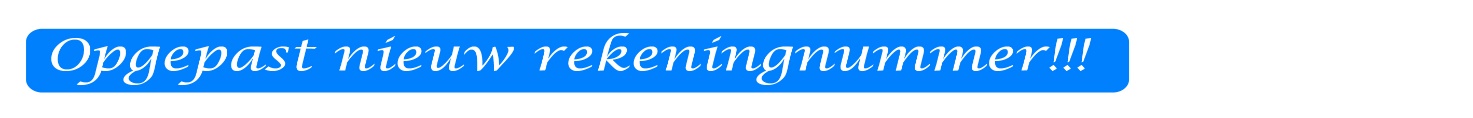 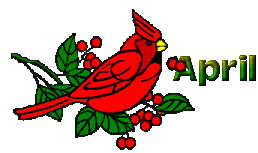 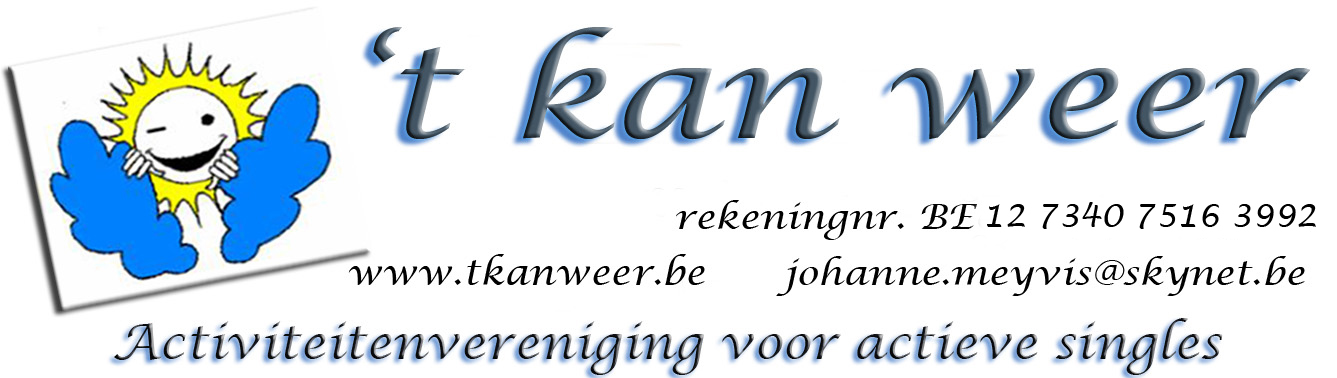 Lokaal voor onze babbelavonden: cafetaria vanSportcentrum Grand Slam, Tennisstraat 3, TienenBij activiteiten met contactpersoon steeds de contactpersoon verwittigen van je komst.Wandeling voor babbelavondenPaul gaat ons telkens begeleiden op een kleine wandeling van 1 uurtje. De wandeling start en eindigt telkens aan de Grand-Slam, met start om 19.00 uur en aankomst rond 20.00 uur.De geïnteresseerden komen dan samen om 19.00 uur op de parking van het Sportcentrum Grand Slam, Tennisstraat 3, 3300 TienenVrijdag 22 maart: babbelavond TienenNieuwkomers en leden, iedereen is welkom voor een babbeltje in het cafetaria.Waar:		20.00 uur Cafetaria Sportcentrum Grand Slam, Tennisstraat 3, 3300 Tienen.Inlichtingen:	Johanne   gsm: 0477 91 20 36.Zondag 24 maart: Kortenaken fietst tegen kankerTijdens het Hemelvaartweekend zal Kortenaken fietst tegen Kanker 2 teams afvaardigen voor de 1000 Km voor Kom op tegen Kanker. Per team dienen wij 5500 Euro op te halen. Een bedrag dat integraal wordt besteed aan kankeronderzoek. Om dit te kunnen verwezenlijken hebben we jullie steun hard nodig, daarom organiseren we op zondag 24 maart een Buffet à Volontè.Het team "Kortenaken fietst tegen Kanker" weet dat jullie ons allen een warm hart toedragen. Graag zien we jullie op onze activiteit, tot dan....Prijs:		€ 25 voor volwassenen, €12 voor kinderen van 6 j – 12 j.Wanneer:	van 11.30 tot 14.00 uur en van 17.00 tot 19.30 uur.Waar:		Zaal Bergendal, Grote Vruente 57, 3473 Waanrode.Info en inschrijven kan:  yvonne.morren@outlook.be  – gsm: 0479/97 33 12,  tel: 016/ 77 98 12	 Betalen kan op rekening : BE59 7390 1633 7326  van “Kortenaken fietst tegen kanker”(ook ter plaatse)	inschrijven uiterlijk 18 maartReinhild   gsm: 0478 09 26 11, zal de inschrijvingen verzamelen voor de leden van ’t Kan weer.Vrijdag 29 maart: etentje “La Vita” TienenLeuk restaurantje in het centrum van Tienen. Lekker en men werkt  er uitsluitend met verse producten. Afspraak:	19.00 uur, Restaurant La Vita, Leuvensestraat 94, 3300 Tienen.Inschrijven:	Reinhild   gsm: 0478 09 26 11.	inschrijven uiterlijk 22 maartMaandag 1 april: Paasmaandag Paardenprocessie HakendoverOp Paasmaandag is de sfeer in Hakendover altijd wel heel speciaal, leuk om naar toe te gaan.Afspraak:	10.15 uur parking aan de rotonde tussen Hakendover en GrimdeInlichtingen:	Luc  gsm: 0496 48 75 84Woensdag 3 april: fietsenReinhild neemt ons mee voor een fietstocht aan een gezapig tempo met halverwege een stop. Geen koersen, als je kan fietsen, kan ook jij dit zeker aan! Bij regenweer gaat dit echter niet door!Vertrek:	13.30 uur	Parking Sporthal Houtemveld, Sporthalstraat 1, TienenInlichtingen:	Reinhild  gsm: 0478 09 26 11, (graag een seintje als je meegaat)Woensdag 3 april: Stichting Delacroix wandeltochtJaarlijkse wandeltocht ten voordele van Stichting Delacroix. Organisatie: VZW Wandelclub TRIP-TRAP Kumtich.Afstanden: 5 - 6 - 7 - 10 km, onderling combineerbaar.Vertrek:		14.00 uur	Dagcentrum De Cleyen Bempt, Stint-Truidensesteenweg 492, 3300 Hakendover (Tienen).Afspreken:	Luc  gsm: 0496 48 75 84, (graag een seintje vóór 11 uur)Vrijdag 5 april: terrasje met een babbelVoor degene die niet weten wat te doen, is er de mogelijkheid om deze vrijdagvond eens samen te komen in de gezellige huiskamerbar van Wilma, waar de drankjes en de bediening bijzonder zijn.Afspraak:	 om 19.00 uur,	 Wilma, Grote Markt 28, 3300 Tienen.Inlichtingen:		Luc  gsm: 0496 48 75 84.Woensdag 10 april: fietsenReinhild neemt ons mee voor een fietstocht aan een gezapig tempo met halverwege een stop. Geen koersen, als je kan fietsen, kan ook jij dit zeker aan! Bij regenweer gaat dit echter niet door!Vertrek:	13.30 uur	Parking Sporthal Houtemveld, Sporthalstraat 1, TienenInlichtingen:	Reinhild  gsm: 0478 09 26 11, (graag een seintje als je meegaat)Vrijdag 12 april: babbelavond TienenNieuwkomers en leden, iedereen is welkom voor een babbeltje in het cafetaria.Waar:		20.00 uur Cafetaria Sportcentrum Grand Slam, Tennisstraat 3, 3300 TienenInlichtingen:	Johanne  gsm: 0477 91 20 36Vrijdag 12 april: “Rose, Rose, Rose à mes yeux. James Ensor” 0ostende.Mu.ZEE organiseert van 16.12.2023 tot 14.04.2024 de tentoonstelling Rose, Rose, Rose à mes yeux – James Ensor en het stilleven in België 1830 – 1930.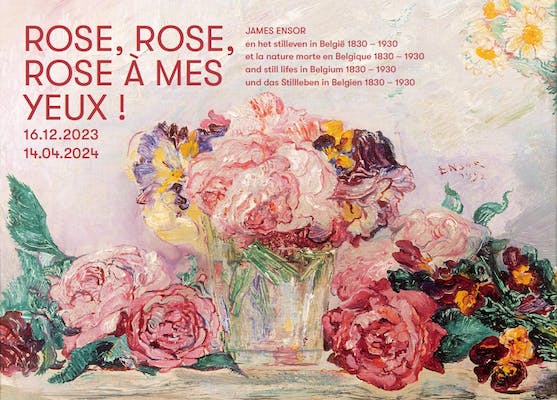 Deze tentoonstelling, gecureerd door gastcuratoren prof. dr. Bart Verschaffel en Sabine Taevernier en Mu.ZEE-curator Stefan Huygebaert, concentreert zich voor het eerst helemaal op de stillevens van James Ensor. Een vijftigtal werken uit de belangrijke productie van Ensor op dit gebied - van de eerste burgerlijke voorbeelden over de ‘bespookte’ stillevens van de jaren ’90 tot de etherische, dromerige voorbeelden van de late periode – dient als ruggengraat en ijking voor een overzicht van het stilleven in België tussen 1830 en 1930. Meerdere talentvolle schilders zoeken in deze eeuw hoe het genre, dat verworden is tot een pronkerig, decoratief genre zonder artistieke inzet, opnieuw opgeladen kan worden, zowel picturaal en iconografisch. Ensor illustreert hier tegelijk de algemene ontwikkeling, en zijn eigen uitzonderlijke kwaliteit.Waar:		Mu.ZEE,	Romestraat 11, 8400 Oostende	Prijs: 15 €Hoe:	We kunnen gaan met de trein van 9.05 uur.      Prijs senior ticket 65+  € 8,30 heen en terug..Inlichtingen:	Luc  gsm: 0496 48 75 84. (graag een seintje als je meegaat).Zondag 14 april: Hagelands ontbijt Bunsbeek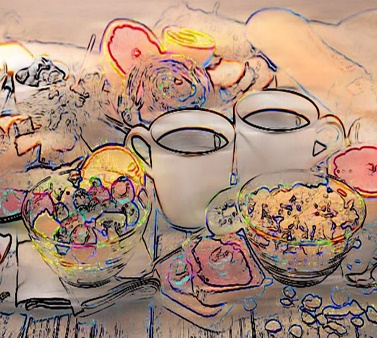 Hagelands ontbijtbuffet ten voordele van de Paddepoel, doorlopend vanaf 8 uur. Het uitgebreide ontbijtbuffet is samengesteld uit o.a. lokale en fairtrade producten en typisch Hagelandse gerechten…Prijs: 	volwassenen 17,00 €, kinderen tot 12 jaar 10,00 €.Afspraak:	9 uur	Parochiecentrum, Bunsbeekdorp 6, 3380 BunsbeekInfo: Mark Vanherberghen, mark.vanherberghen@gmail.comInlichtingen en inschrijvingen:	Johanne  gsm: 0477 91 20 36 (inschrijven uiterlijk 8 april)Zondag 14 april: wandelen 20e Old-Time tochtDe tocht gaat door in de wijde omgeving van Veltem-Beisem en Winksele. Deze landelijke dorpjes liggen tussen Brussel en Leuven.Vertrek:		13,15 uur , Parking Brico, Pollepelstraat 44, 3300 Tienen..	Meerijden: € 3Start:		14.00 uur, 	Sport- en ontmoetingscentrum Warot, Warotstraat, 3020 WinkseleAfstanden: 	4 - 6 - 8 - 10 of 12 km.Afspreken:	Luc  gsm: 0496 48 75 84, (graag een seintje vóór 11 uur)Dinsdag 16 april: film “THE GREAT ESCAPER” LeuvenIn de zomer van 2014 haalde Bernard Jordan de krantenkoppen. Hij had een "grote ontsnapping" uit zijn verzorgingstehuis in scène gezet om zich bij mede-oorlogsveteranen te voegen op een strand in Normandië. Dit ter herdenking van hun gevallen kameraden tijdens de 70ste verjaardag van de landing op D-Day.Wanneer:	14,00 uur.	Prijs: € 10,45.Hoe:	We kunnen gaan met de trein van 13.06 uur.      Prijs trein met keycard € 6,20 heen en terug.	Of met de bus van 12.37 uur. 	Prijs met de tien ritten kaart € 3,40 heen en terug.Waar:		Kinepolis, Bondgenotenlaan 145/149, 3000 LeuvenInlichtingen:	Luc  gsm: 0496 48 75 84. (graag een seintje als je meegaat).Woensdag 17 april: fietsenReinhild neemt ons mee voor een fietstocht aan een gezapig tempo met halverwege een stop. Geen koersen, als je kan fietsen, kan ook jij dit zeker aan! Bij regenweer gaat dit echter niet door!Vertrek:	13.30 uur	Parking Sporthal Houtemveld, Sporthalstraat 1, TienenInlichtingen:	Reinhild gsm: 0478 09 26 11, (graag een seintje als je meegaat)Vrijdag 19 april: bowling + “onderonsje” TienenTijdens de wintermaanden hervatten wij op de derde vrijdag van de maand de bowlingavonden samen met het onderonsje. Het cafetaria van de bowling leent zich uitstekend om samen met de supporters van de bowlers en het onderonsje te laten samenvloeien.Waar:		20.00 uur,	Bowling Acro, Leuvenselaan 472, 3300 Tienen.Inlichtingen:	 Luc gsm:  0496 48 75 84.Zaterdag 20 april: Tiens Trac Theater “Eén is geen”Op vrijdag 19, zaterdag 20, vrijdag 26 en zaterdag 27 april 2023. Staat het Tiens Trac Theater vzw op de planken in de theaterzaal van CC De Kruisboog met het blijspel: 'Eén is geen' van Yves Caspar in een regie van Bob Vanderstukken.Waar;		20,15 uur	CC De Kruisboog, Sint-Jorisplein 2, 3300  Tienen.Tickets:	via de website van Tiens-Trac-Theater, 	www.tienstractheater.beInlichtingen en tickets:	Luc  gsm: 0496 48 75 84.Zaterdag 20 en zondag 21 april: restaurantdag KHOT KumtichDe Koninklijke Harmonie “Onze Taal” uit Kumtich, nodigen ons uit om deel te nemen aan hun jaarlijkse restaurantdagen. Er worden drie menu’s aangeboden.Menu vlees 30 €: Voorgerecht: Italiaanse ham met meloen.Hoofdschotel: Kalkoenfilet champignonroom met garnituur en krielaardappeltjes.Dessert: trio van desserten.Menu vis 35 €: Voorgerecht: Samenspel van scampi’s en gerookte zalm.Hoofdschotel: Zeewolffilet in romig kreeftensausje met fijne groenten en krielaardappelen.Dessert: trio van desserten.Menu kids 10 €: Koninginnenhapje met frietjes. Dessert: chocomousse.Afspraak:	zaterdag, 19.00 uur, of zondag, 12.00 uur.Waar:	Zaal Centrum, Keibergstraat 54, Kumtich (rechtover het OCMW-rusthuis).Inlichtingen en inschrijvingen:	Richard Streicher tel: 016 81 77 88, gsm: 0499 31 83 76, of Ilse Streicher gsm: 0479 52 71 82, of via e-mail: secretaris@khotk.beHet bedrag dient aan de kassa betaald te worden (cash/ of Payconing). U dient in te schrijven vóór 15 april.Woensdag 24 april: fietsenReinhild neemt ons mee voor een fietstocht aan een gezapig tempo met halverwege een stop. Geen koersen, als je kan fietsen, kan ook jij dit zeker aan! Bij regenweer gaat dit echter niet door!Vertrek:		13.30 uur	Parking Sporthal Houtemveld, Sporthalstraat 1, TienenInlichtingen:	Reinhild  gsm: 0478 09 26 11, (graag een seintje als je meegaat)Vrijdag 26 april: babbelavond TienenNieuwkomers en leden, iedereen is welkom voor een babbeltje in het cafetaria.Waar:		20.00 uur Cafetaria Sportcentrum Grand Slam, Tennisstraat 3, 3300 TienenInlichtingen:	Johanne  gsm: 0477 91 20 36Zaterdag 27 april: etentje “La Fontanella” TienenLa Fontanella serveert u overheerlijke Italiaanse specialiteiten in een intiem kader vlak aan de Veemarkt te Tienen. Sinds 2008 runnen Heidi en Nicola La Fontanella en hebben er heel wat verfraaiingswerken uitgevoerd aan het interieur. Het typische smalle restaurant doet meteen denken aan Italië!Waar:		19.00 uur, La Fontanella, Beauduinstraat 8, 3300 TienenInschrijven:	Reinhild   gsm: 0478 09 26 11  (inschrijven uiterlijk op 19 april)Zondag 5 mei: “Da Vinci-tentoonstelling” Luik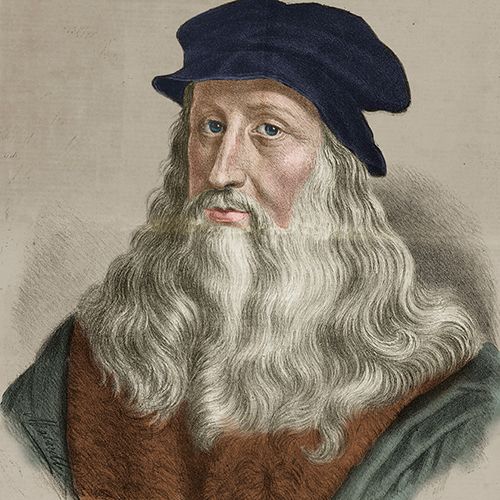 Leonardo da Vinci was dé renaissancemens bij uitstek, de man die schreef: "Ik ben van plan een onuitwisbare herinnering achter te laten in de gedachten van anderen." Hij werd geboren op 15 april 1452 nabij het dorpje Vinci in Toscane. Zijn hele leven probeerde hij de wereld om zich heen te begrijpen door veelvuldig te observeren en te experimenteren. Met een niet aflatend enthousiasme beoefende  hij tal van disciplines.. Hij was uitvinder, architect, theoreticus, schilder, anatoom, wiskundige... en wordt beschouwd als een der grootste genieën uit de geschiedenis! Leonardo da Vinci stierf op 2 mei 1519 in het Château du Clos Lucé in Amboise. Drie jaar eerder werd hij door koning Frans I uitgenodigd naar Frankrijk te komen De koning beschouwde hem als zijn geestelijke vader en belaadde hem met geld en onderscheidingen. Eind april 1519 voelde Leonardo zijn einde naderen. Hij stelde zijn testament op en wees zijn trouwe leerling aan als enige executeur en belangrijkste erfgenaam van zijn werk. Was Leonardo zich ervan bewust een artistieke en wetenschappelijke erfenis na te laten die ongekend was in de geschiedenis van de mensheid? Wat blijft er 500 jaar na zijn dood van hem over? Hoe slaagde hij erin zoveel indruk op de wereld te maken? Hoe slaagde hij erin een  revolutie in de kunstgeschiedenis teweeg te brengen met slechts twintig schilderijen? Wie graag meer te weten komt over de zoektocht van deze man naar de geheime wetten der natuur, mag deze meeslepende  tentoonstelling zeker niet missen.Waar:		TGV-station Luik Guillemins	Prijs: 17 € 	(65+) 15 €Hoe:	We kunnen gaan met de trein van 13.05 uur.      Prijs senior ticket 65+  € 8,30 heen en terug.Inlichtingen:	Luc  gsm: 0496 48 75 84. (graag een seintje als je meegaat).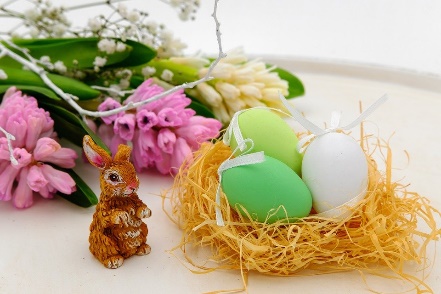 Dat het wonder van Pasen je vrede en vreugde mag brengen